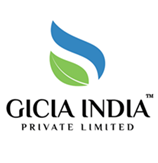 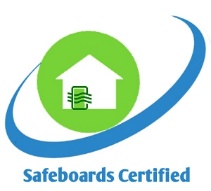 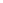 APPLICATION FORMThe application form is designed to collect all the relevant information of your organization that GICIA India Pvt. Ltd. (GIPL) will need to determine the prerequisite scope of certification under the Safeboards Certification Scheme (SBCS). All the information contained herein is considered confidential. No charges will be subjected until a separate work order is implemented.Please save this application and email to:anamika.ghosh@gicia.orgContact: 7290068701We will be in touch as soon as possible.Thank you for choosing GIPLSection 1: Organization Information	Section 1: Organization Information	Section 1: Organization Information	Section 1: Organization Information	Section 1: Organization Information	Section 1: Organization Information	Section 1: Organization Information	Section 1: Organization Information	Section 1: Organization Information	1.General Information1.General Information1.General Information1.General Information1.General Information1.General Information1.General Information1.General Information1.General InformationOrganization Name (as it would appear on the contract):Organization Name (as it would appear on the contract):Organization Name (as it would appear on the contract):Organization Name (as it would appear on the contract):Organization Name (as it would appear on the contract):Organization Name (as it would appear on the contract):Organization Name (as it would appear on the contract):Organization Name (as it would appear on the contract):Organization Name (as it would appear on the contract):Street:      Street:      Street:      City:      City:      City:      City:      City:      City:      State:       State:       State:       Postal Code:      Postal Code:      Postal Code:      Postal Code:      Postal Code:      Postal Code:      Country:      Country:      Country:      Website:      Website:      Website:      Website:      Website:      Website:      Country:      Country:      Country:      Phone Number:      Phone Number:      Phone Number:      Phone Number:      Phone Number:      Phone Number:      Brief description of Organization:      Brief description of Organization:      Brief description of Organization:      Brief description of Organization:      Brief description of Organization:      Brief description of Organization:      Brief description of Organization:      Brief description of Organization:      Brief description of Organization:      2.Contact Person2.Contact Person2.Contact Person2.Contact Person2.Contact Person2.Contact Person2.Contact Person2.Contact Person2.Contact PersonFirst Name:      First Name:      First Name:      First Name:      First Name:      Last Name:      Last Name:      Last Name:      Last Name:      Designation:      Designation:      Designation:      Designation:      Designation:      Email:      Phone Number:      Email:      Phone Number:      Email:      Phone Number:      Email:      Phone Number:      3.Organization Relationship with other enterprise (Parent Co, Subsidiaries)3.Organization Relationship with other enterprise (Parent Co, Subsidiaries)3.Organization Relationship with other enterprise (Parent Co, Subsidiaries)3.Organization Relationship with other enterprise (Parent Co, Subsidiaries)3.Organization Relationship with other enterprise (Parent Co, Subsidiaries)3.Organization Relationship with other enterprise (Parent Co, Subsidiaries)3.Organization Relationship with other enterprise (Parent Co, Subsidiaries)3.Organization Relationship with other enterprise (Parent Co, Subsidiaries)3.Organization Relationship with other enterprise (Parent Co, Subsidiaries)Enterprise Name:      Enterprise Name:      Enterprise Name:      Enterprise Name:      Corporate Relationship      Corporate Relationship      Corporate Relationship      Corporate Relationship      Corporate Relationship      4.Organization Legal Status (Mark (X) the applicable)4.Organization Legal Status (Mark (X) the applicable)4.Organization Legal Status (Mark (X) the applicable)4.Organization Legal Status (Mark (X) the applicable)4.Organization Legal Status (Mark (X) the applicable)4.Organization Legal Status (Mark (X) the applicable)4.Organization Legal Status (Mark (X) the applicable)4.Organization Legal Status (Mark (X) the applicable)4.Organization Legal Status (Mark (X) the applicable) INCLLCGMBHGMBHGMBHGMBHGMBHLTD NGOSection 2: Type of Composite Wood manufactured: (Mark (X) the applicable types)Section 2: Type of Composite Wood manufactured: (Mark (X) the applicable types)Section 2: Type of Composite Wood manufactured: (Mark (X) the applicable types)Section 2: Type of Composite Wood manufactured: (Mark (X) the applicable types)Section 2: Type of Composite Wood manufactured: (Mark (X) the applicable types)Section 2: Type of Composite Wood manufactured: (Mark (X) the applicable types)Section 2: Type of Composite Wood manufactured: (Mark (X) the applicable types)Section 2: Type of Composite Wood manufactured: (Mark (X) the applicable types)Section 2: Type of Composite Wood manufactured: (Mark (X) the applicable types) Plywood  Particleboards (PB) Medium Density Fiberboard (MDF) Oriented Strand Boards Laminated Veneer Lumber Blockboards Flush Doors Bamboo Based Composites Plywood  Particleboards (PB) Medium Density Fiberboard (MDF) Oriented Strand Boards Laminated Veneer Lumber Blockboards Flush Doors Bamboo Based Composites Plywood  Particleboards (PB) Medium Density Fiberboard (MDF) Oriented Strand Boards Laminated Veneer Lumber Blockboards Flush Doors Bamboo Based Composites Plywood  Particleboards (PB) Medium Density Fiberboard (MDF) Oriented Strand Boards Laminated Veneer Lumber Blockboards Flush Doors Bamboo Based Composites Plywood  Particleboards (PB) Medium Density Fiberboard (MDF) Oriented Strand Boards Laminated Veneer Lumber Blockboards Flush Doors Bamboo Based Composites Plywood  Particleboards (PB) Medium Density Fiberboard (MDF) Oriented Strand Boards Laminated Veneer Lumber Blockboards Flush Doors Bamboo Based Composites Plywood  Particleboards (PB) Medium Density Fiberboard (MDF) Oriented Strand Boards Laminated Veneer Lumber Blockboards Flush Doors Bamboo Based Composites Plywood  Particleboards (PB) Medium Density Fiberboard (MDF) Oriented Strand Boards Laminated Veneer Lumber Blockboards Flush Doors Bamboo Based Composites Plywood  Particleboards (PB) Medium Density Fiberboard (MDF) Oriented Strand Boards Laminated Veneer Lumber Blockboards Flush Doors Bamboo Based CompositesRemarks:      Remarks:      Remarks:      Remarks:      Remarks:      Remarks:      Remarks:      Remarks:      Remarks:      Remarks:      Resin type used in your Product (Mark (X) the applicable type):     Resin type used in your Product (Mark (X) the applicable type):     Resin type used in your Product (Mark (X) the applicable type):     Resin type used in your Product (Mark (X) the applicable type):     Resin type used in your Product (Mark (X) the applicable type):     Resin type used in your Product (Mark (X) the applicable type):     Resin type used in your Product (Mark (X) the applicable type):     Resin type used in your Product (Mark (X) the applicable type):     Resin type used in your Product (Mark (X) the applicable type):     Resin type used in your Product (Mark (X) the applicable type):     Contains FormaldehydeUltra - Low Formaldehyde (ULEF)Contains FormaldehydeUltra - Low Formaldehyde (ULEF)Contains FormaldehydeUltra - Low Formaldehyde (ULEF)Contains FormaldehydeUltra - Low Formaldehyde (ULEF)Contains FormaldehydeUltra - Low Formaldehyde (ULEF)Contains FormaldehydeUltra - Low Formaldehyde (ULEF)No - Added Formaldehyde (NAF)No - Added Formaldehyde (NAF)No - Added Formaldehyde (NAF)No - Added Formaldehyde (NAF)Section 3: Manufacturing Plant FacilitiesSection 3: Manufacturing Plant FacilitiesSection 3: Manufacturing Plant FacilitiesSection 3: Manufacturing Plant FacilitiesSite 1Site 1Site 1Site 1Products manufactured in the plant:Products manufactured in the plant:Products manufactured in the plant:1.      Products manufactured in the plant:Products manufactured in the plant:Products manufactured in the plant:2.      Products manufactured in the plant:Products manufactured in the plant:Products manufactured in the plant:3.      Types of operations performed:Types of operations performed:Types of operations performed:1.      Types of operations performed:Types of operations performed:Types of operations performed:2.      Types of operations performed:Types of operations performed:Types of operations performed:3.      Street Address:      Street Address:      Street Address:      Street Address:      City:      City:      City:      State:      Postal Code:      Postal Code:      Postal Code:      Country:      Contact PersonContact PersonContact PersonContact PersonFirst Name:      First Name:      First Name:      Last Name:      Designation:      Designation:      Designation:      Email:      Phone number:      Does your mill have SAFEBOARDS-approved Quality Control testing facilities onsite? (Mark (X) the applicable choice)Does your mill have SAFEBOARDS-approved Quality Control testing facilities onsite? (Mark (X) the applicable choice)Does your mill have SAFEBOARDS-approved Quality Control testing facilities onsite? (Mark (X) the applicable choice)Does your mill have SAFEBOARDS-approved Quality Control testing facilities onsite? (Mark (X) the applicable choice)YesYesYesNoIf yes, which type?      If yes, which type?      If yes, which type?      If yes, which type?      Site: 2Site: 2Site: 2Site: 2Products manufactured in the plant:Products manufactured in the plant:1.      1.      Products manufactured in the plant:Products manufactured in the plant:2.      2.      Products manufactured in the plant:Products manufactured in the plant:3.      3.      Type of operations performed:	Type of operations performed:	1.      1.      Type of operations performed:	Type of operations performed:	2.      2.      Type of operations performed:	Type of operations performed:	3.      3.      Street address:Street address:Street address:Street address:City:      City:      State:      State:      Postal code:      Postal code:      Country:      Country:      Contact person	Contact person	Contact person	Contact person	First Name:      Last Name:      Last Name:      Last Name:      Designation:      Email:      Phone:      Email:      Phone:      Email:      Phone:      Does your mill have SAFEBOARDS-approved Quality Control testing facilities onsite? (Mark (X) the applicable choice)Does your mill have SAFEBOARDS-approved Quality Control testing facilities onsite? (Mark (X) the applicable choice)Does your mill have SAFEBOARDS-approved Quality Control testing facilities onsite? (Mark (X) the applicable choice)Does your mill have SAFEBOARDS-approved Quality Control testing facilities onsite? (Mark (X) the applicable choice)YesNoNoNoIf yes, which type?      Section 4: General InformationSection 4: General InformationSection 4: General Information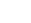 What factors contributed your interest in GIPL? (Mark (X) the applicable)What factors contributed your interest in GIPL? (Mark (X) the applicable)What factors contributed your interest in GIPL? (Mark (X) the applicable) Compliance Compliance Strategy Customer interests Customer interests Buyer requirement Supplier programs Supplier programs OthersWould you like information on any of our other services? (Mark (X) the applicable services)Would you like information on any of our other services? (Mark (X) the applicable services)Would you like information on any of our other services? (Mark (X) the applicable services) Timber Legality Assessment(Vriksh Certification, Vriksh Shipment Certification) Responsible forestry(PEFC, Chain of Custody, etc.) Responsible forestry(PEFC, Chain of Custody, etc.) Environmental claims(CARB & EPA TSCA Title VI, Life Cycle Assessment, etc.) Sustainable services(Consulting, Supply Chain, Sustainability Metrics, etc.)  Sustainable services(Consulting, Supply Chain, Sustainability Metrics, etc.) Section 5: AffirmationSection 5: AffirmationSection 5: Affirmation I state that all the information provided here in this application form is authentic and honest to the best of my knowledge, and that I am validly authorized to sign this application. I agree to provide any information that is deemed necessary for the audit of the process or products to be certified. I state that all the information provided here in this application form is authentic and honest to the best of my knowledge, and that I am validly authorized to sign this application. I agree to provide any information that is deemed necessary for the audit of the process or products to be certified. I state that all the information provided here in this application form is authentic and honest to the best of my knowledge, and that I am validly authorized to sign this application. I agree to provide any information that is deemed necessary for the audit of the process or products to be certified.Name:      Designation:      Signature:      Date:      Name:      Designation:      Signature:      Date:      Name:      Designation:      Signature:      Date:      